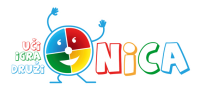 ПОБУНЕ ПРОТИВ ТУРАКА - ПРВИ И ДРУГИ СРПСКИ УСТАНАК (4. разред)Име и презиме: ___________________________________   Датум: __________________________1. Допуни следеће реченице:Хајдуци су били ______________________________________. Они су пресретали и пљачкали ___________________. Њихов састанак је био ___________________, а растанак ___________________.  У току зиме, хајдуци су се сакривали код ________________. Са њима су делили ________________________. Најпознатији хајдуци су били ___________________________________________________. Уколико би Турци хајдуке код јатака, они су ________________________________.2. Када је била велика сеоба Срба и ко ју је предводио?____________________________________________________________________________________3. Повежи вође, место и године подизања устанака:Карађорђе                                             15. фебруар 1804. 	Милош Обреновић	Први српски устанак  	         Орашац	Други српски устанак	                23. април 1815. 	Таково4. Шта је сеча кнезова?____________________________________________________________________________________5. 31 годину након Првог српског устанка, шта се десило и којег датума?____________________________________________________________________________________Тога дана се у Србији прославља_____________________________________________________